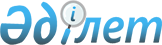 О внесении изменений и дополнений в решение маслихата от 24 декабря 2014 года № 251 "О районном бюджете на 2015-2017 годы"Решение маслихата Узункольского района Костанайской области от 18 августа 2015 года № 346. Зарегистрировано Департаментом юстиции Костанайской области 24 августа 2015 года № 5826

      В соответствии со статьями 106, 109 Бюджетного кодекса Республики Казахстан от 4 декабря 2008 года, статьей 6 Закона Республики Казахстан "О местном государственном управлении и самоуправлении в Республики Казахстан" от 23 января 2001 года, Узункольский районный маслихат РЕШИЛ:



      1. Внести в решение маслихата от 24 декабря 2014 года № 251 "О районном бюджете на 2015-2017 годы" (зарегистрировано в Реестре государственной регистрации нормативных правовых актов за № 5271, опубликовано 16 января 2015 года в газете "Нұрлы жол") следующие изменения и дополнения:



      пункт 1 указанного решения изложить в новой редакции:



      "1. Утвердить районный бюджет Узункольского района на 2015-2017 годы согласно приложениям 1, 2 и 3 соответственно, в том числе на 2015 год в следующих объемах:



      1) доходы – 1903855,0 тысяч тенге, в том числе по:

      налоговым поступлениям – 455238,0 тысяч тенге;

      неналоговым поступлениям – 1530,0 тысяч тенге;

      поступления от продажи основного капитала – 9500,0 тысяч тенге;

      поступлениям трансфертов – 1437587,0 тысяч тенге;



      2) затраты – 1915242,4 тысячи тенге;



      3) чистое бюджетное кредитование – 7493,0 тысячи тенге, в том числе:

      бюджетные кредиты – 14596,0 тысяч тенге;

      погашение бюджетных кредитов – 7103,0 тысячи тенге;



      4) сальдо по операциям с финансовыми активами – 0,0 тысяч тенге;



      5) дефицит (профицит) бюджета – -18880,4 тысяч тенге;



      6) финансирование дефицита (использование профицита) бюджета – 18880,4 тысяч тенге.";



      в пункте 3 указанного решения дополнить абзацами шестым, седьмым и восьмым следующего содержания:



      "приобретение и доставку учебного пособия "Подарок первокласснику от Президента Республики Казахстан "Менің Отыным – Қазақстан. Моя родина – Казахстан" в сумме 257,8 тысяч тенге;

      выплату гранта победителю конкурса "Лучшая организация среднего образования" в сумме 17091,2 тысяча тенге;

      внедрение региональных пилотных проектов по оказанию социальной помощи малообеспеченным гражданам на контрактной основе в сумме 925,0 тысяч тенге.";



      приложение 1 к указанному решению изложить в новой редакции согласно приложению к настоящему решению.



      2. Настоящее решение вводится в действие с 1 января 2015 года.      Председатель внеочередной

      сессии Узункольского

      районного маслихата                        А. Нугурбекова      Секретарь Узункольского

      районного маслихата                        В. Вербовой      СОГЛАСОВАНО:      Руководитель государственного

      учреждения "Отдел финансов

      Узункольского района"

      _____________ У. Наурузбаева      Руководитель государственного

      учреждения "Отдел экономики и

      бюджетного планирования

      Узункольского района"

      _____________ Н. Абдрахманова

Приложение 1        

к решению маслихата     

от 18 августа 2015 года № 346 Приложение 1        

к решению маслихата    

от 24 декабря 2015 года № 251  Районный бюджет на 2015 год
					© 2012. РГП на ПХВ «Институт законодательства и правовой информации Республики Казахстан» Министерства юстиции Республики Казахстан
				КатегорияКатегорияКатегорияКатегорияКатегорияСумма, тысяч тенгеКлассКлассКлассКлассСумма, тысяч тенгеПодклассПодклассПодклассСумма, тысяч тенгеНАИМЕНОВАНИЕСумма, тысяч тенгеI. Доходы1903855,01Налоговые поступления455238,001Подоходный налог182329,02Индивидуальный подоходный налог182329,003Социальный налог124384,01Социальный налог124384,004Налоги на собственность94451,01Налоги на имущество58331,03Земельный налог3531,04Налог на транспортные средства24895,05Единый земельный налог7694,005Внутренние налоги на товары, работы и услуги51318,02Акцизы1644,03Поступления за использование природных и других ресурсов41704,04Сборы за ведение предпринимательской и профессиональной деятельности7970,008Обязательные платежи, взимаемые за совершение юридически значимых действий и (или) выдачу документов уполномоченными на то государственными органами или должностными лицами2756,01Государственная пошлина2756,02Неналоговые поступления1530,001Доходы от государственной собственности530,05Доходы от аренды имущества, находящегося в государственной собственности530,006Прочие неналоговые поступления1000,01Прочие неналоговые поступления1000,03Поступления от продажи основного капитала9500,001Продажа государственного имущества,

закрепленного за государственными учреждениями1000,01Продажа государственного имущества, закрепленного за

государственными учреждениями1000,003Продажа земли и нематериальных активов8500,01Продажа земли8500,04Поступления трансфертов1437587,002Трансферты из вышестоящих органов государственного управления1437587,02Трансферты из областного бюджета1437587,0Функциональная группаФункциональная группаФункциональная группаФункциональная группаФункциональная группаСумма, тысяч тенгеФункциональная подгруппаФункциональная подгруппаФункциональная подгруппаФункциональная подгруппаСумма, тысяч тенгеАдминистратор бюджетных программАдминистратор бюджетных программАдминистратор бюджетных программСумма, тысяч тенгеПрограммаПрограммаСумма, тысяч тенгеНАИМЕНОВАНИЕСумма, тысяч тенгеII. Затраты1915242,401Государственные услуги общего характера253717,01Представительные, исполнительные и другие органы, выполняющие общие функции государственного управления224507,0112Аппарат маслихата района (города областного значения)10985,0001Услуги по обеспечению деятельности маслихата района (города областного значения)10985,0122Аппарат акима района (города областного значения)84313,0001Услуги по обеспечению деятельности акима района (города областного значения)84313,0123Аппарат акима района в городе, города районного значения, поселка, села, сельского округа129209,0001Услуги по обеспечению деятельности акима района в городе, города районного значения, поселка, села, сельского округа129209,02Финансовая деятельность10768,0452Отдел финансов района (города областного значения)10768,0001Услуги по реализации государственной политики в области исполнения бюджета и управления коммунальной собственностью района (города областного значения)10336,0010Приватизация, управление коммунальным имуществом, постприватизационная деятельность и регулирование споров, связанных с этим432,05Планирование и статистическая деятельность11538,0453Отдел экономики и бюджетного планирования района (города областного значения)11538,0001Услуги по реализации государственной политики в области формирования и развития экономической политики, системы государственного планирования11538,09Прочие государственные услуги общего характера6904,0458Отдел жилищно-коммунального хозяйства, пассажирского транспорта и автомобильных дорог района (города областного значения)6904,0001Услуги по реализации государственной политики на местном уровне в области жилищно-коммунального хозяйства, пассажирского транспорта и автомобильных дорог6405,6067Капитальные расходы подведомственных государственных учреждений и организаций498,402Оборона2906,01Военные нужды2906,0122Аппарат акима района (города областного значения)2906,0005Мероприятия в рамках исполнения всеобщей воинской обязанности2906,003Общественный порядок, безопасность, правовая, судебная, уголовно-исполнительная деятельность600,09Прочие услуги в области общественного порядка и безопасности600,0458Отдел жилищно-коммунального хозяйства, пассажирского транспорта и автомобильных дорог района (города областного значения)600,0021Обеспечение безопасности дорожного движения в населенных пунктах600,004Образование1248112,51Дошкольное воспитание и обучение108138,5464Отдел образования района (города областного значения)108138,5009Обеспечение деятельности организаций дошкольного воспитания и обучения78273,0040Реализация государственного образовательного заказа в дошкольных организациях образования29865,52Начальное, основное среднее и общее среднее образование1066804,0123Аппарат акима района в городе, города районного значения, поселка, села, сельского округа2294,0005Организация бесплатного подвоза учащихся до школы и обратно в сельской местности2294,0464Отдел образования района (города областного значения)1044352,0003Общеобразовательное обучение1029481,0006Дополнительное образование для детей14871,0465Отдел физической культуры и спорта района (города областного значения)20158,0017Дополнительное образование для детей и юношества по спорту20158,09Прочие услуги в области образования73170,0464Отдел образования района (города областного значения)73170,0001Услуги по реализации государственной политики на местном уровне в области образования20194,0005Приобретение и доставка учебников, учебно-методических комплексов для государственных учреждений образования района (города областного значения)10246,8015Ежемесячная выплата денежных средств опекунам (попечителям) на содержание ребенка-сироты (детей-сирот), и ребенка (детей), оставшегося без попечения родителей8826,0022Выплата единовременных денежных средств казахстанским гражданам, усыновившим (удочерившим) ребенка (детей)-сироту и ребенка (детей), оставшегося без попечения родителей746,0029Обследование психического здоровья детей и подростков и оказание психолого-медико-педагогической консультативной помощи населению11263,0067Капитальные расходы подведомственных государственных учреждений и организаций21894,206Социальная помощь и социальное обеспечение94294,01Социальное обеспечение5026,0464Отдел образования района (города областного значения)5026,0030Содержание ребенка (детей), переданного патронатным воспитателям5026,02Социальная помощь67303,0451Отдел занятости и социальных программ района (города областного значения)67303,0002Программа занятости19409,0005Государственная адресная социальная помощь1460,0007Социальная помощь отдельным категориям нуждающихся граждан по решениям местных представительных органов13614,0010Материальное обеспечение детей-инвалидов, воспитывающихся и обучающихся на дому589,0014Оказание социальной помощи нуждающимся гражданам на дому12674,0016Государственные пособия на детей до 18 лет13142,0017Обеспечение нуждающихся инвалидов обязательными гигиеническими средствами и предоставление услуг специалистами жестового языка, индивидуальными помощниками в соответствии с индивидуальной программой реабилитации инвалида1022,0052Проведение мероприятий, посвященных семидесятилетию Победы в Великой Отечественной войне5393,09Прочие услуги в области социальной помощи и социального обеспечения21965,0451Отдел занятости и социальных программ района (города областного значения)21965,0001Услуги по реализации государственной политики на местном уровне в области обеспечения занятости и реализации социальных программ для населения16538,0011Оплата услуг по зачислению, выплате и доставке пособий и других социальных выплат339,0050Реализация Плана мероприятий по обеспечению прав и улучшению качества жизни инвалидов5088,007Жилищно-коммунальное хозяйство94334,81Жилищное хозяйство22747,0458Отдел жилищно-коммунального хозяйства, пассажирского транспорта и автомобильных дорог района (города областного значения)3000,0003Организация сохранения государственного жилищного фонда3000,0464Отдел образования района (города областного значения)19747,0026Ремонт объектов в рамках развития городов и сельских населенных пунктов по Дорожной карте занятости 202019747,02Коммунальное хозяйство43131,8458Отдел жилищно-коммунального хозяйства, пассажирского транспорта и автомобильных дорог района (города областного значения)6800,0012Функционирование системы водоснабжения и водоотведения6500,0026Организация эксплуатации тепловых сетей, находящихся в коммунальной собственности районов (городов областного значения)300,0466Отдел архитектуры, градостроительства и строительства района (города областного значения)36331,8006Развитие системы водоснабжения и водоотведения25000,0058Развитие системы водоснабжения и водоотведения в сельских населенных пунктах11331,83Благоустройство населенных пунктов28456,0123Аппарат акима района в городе, города районного значения, поселка, села, сельского округа21108,0008Освещение улиц населенных пунктов12616,0011Благоустройство и озеленение населенных пунктов8492,0458Отдел жилищно-коммунального хозяйства, пассажирского транспорта и автомобильных дорог района (города областного значения)7348,0015Освещение улиц в населенных пунктах1348,0016Обеспечение санитарии населенных пунктов6000,008Культура, спорт, туризм и информационное пространство83506,01Деятельность в области культуры32175,0455Отдел культуры и развития языков района (города областного значения)32175,0003Поддержка культурно-досуговой работы32175,02Спорт13730,0465Отдел физической культуры и спорта района (города областного значения)13730,0001Услуги по реализации государственной политики на местном уровне в сфере физической культуры и спорта4041,0005Развитие массового спорта и национальных видов спорта2752,0006Проведение спортивных соревнований на районном (города областного значения) уровне1525,0007Подготовка и участие членов сборных команд района (города областного значения) по различным видам спорта на областных спортивных соревнованиях5412,03Информационное пространство26625,0455Отдел культуры и развития языков района (города областного значения)22996,0006Функционирование районных (городских) библиотек14680,0007Развитие государственного языка и других языков народа Казахстана8316,0456Отдел внутренней политики района (города областного значения)3629,0002Услуги по проведению государственной информационной политики3629,09Прочие услуги по организации культуры, спорта, туризма и информационного пространства10976,0455Отдел культуры и развития языков района (города областного значения)6378,0001Услуги по реализации государственной политики на местном уровне в области развития языков и культуры6378,0456Отдел внутренней политики района (города областного значения)4598,0001Услуги по реализации государственной политики на местном уровне в области информации, укрепления государственности и формирования социального оптимизма граждан3807,0003Реализация мероприятий в сфере молодежной политики791,010Сельское, водное, лесное, рыбное хозяйство, особо охраняемые природные территории, охрана окружающей среды и животного мира, земельные отношения63766,01Сельское хозяйство26555,0453Отдел экономики и бюджетного планирования района (города областного значения)6560,0099Реализация мер по оказанию социальной поддержки специалистов6560,0462Отдел сельского хозяйства района (города областного значения)11900,0001Услуги по реализации государственной политики на местном уровне в сфере сельского хозяйства11900,0473Отдел ветеринарии района (города областного значения)8095,0001Услуги по реализации государственной политики на местном уровне в сфере ветеринарии6549,0005Обеспечение функционирования скотомогильников (биотермических ям)325,0006Организация санитарного убоя больных животных440,0007Организация отлова и уничтожения бродячих собак и кошек583,0010Проведение мероприятий по идентификации сельскохозяйственных животных198,06Земельные отношения7210,0463Отдел земельных отношений района (города областного значения)7210,0001Услуги по реализации государственной политики в области регулирования земельных отношений на территории района (города областного значения)7210,09Прочие услуги в области сельского, водного, лесного, рыбного хозяйства, охраны окружающей среды и земельных отношений30001,0473Отдел ветеринарии района (города областного значения)30001,0011Проведение противоэпизоотических мероприятий30001,011Промышленность, архитектурная, градостроительная и строительная деятельность5851,02Архитектурная, градостроительная и строительная деятельность5851,0466Отдел архитектуры, градостроительства и строительства района (города областного значения)5851,0001Услуги по реализации государственной политики в области строительства, улучшения архитектурного облика городов, районов и населенных пунктов области и обеспечению рационального и эффективного градостроительного освоения территории района (города областного значения)5851,012Транспорт и коммуникации24100,01Автомобильный транспорт24100,0123Аппарат акима района в городе, города районного значения, поселка, села, сельского округа4300,0013Обеспечение функционирования автомобильных дорог в городах районного значения, поселках, селах, сельских округах4300,0458Отдел жилищно-коммунального хозяйства, пассажирского транспорта и автомобильных дорог района (города областного значения)19800,0023Обеспечение функционирования автомобильных дорог19800,013Прочие43945,23Поддержка предпринимательской деятельности и защита конкуренции4580,0469Отдел предпринимательства района (города областного значения)4580,0001Услуги по реализации государственной политики на местном уровне в области развития предпринимательства4580,09Прочие39365,2123Аппарат акима района в городе, города районного значения, поселка, села, сельского округа36702,2040Реализация мер по содействию экономическому развитию регионов в рамках Программы "Развитие регионов"36702,2452Отдел финансов района (города областного значения)2663,0012Резерв местного исполнительного органа района (города областного значения)2663,014Обслуживание долга9,31Обслуживание долга9,3452Отдел финансов района (города областного значения)9,3013Обслуживание долга местных исполнительных органов по выплате вознаграждений и иных платежей по займам из областного бюджета9,315Трансферты100,61Трансферты100,6452Отдел финансов района (города областного значения)100,6006Возврат неиспользованных (недоиспользованных) целевых трансфертов100,6III. Чистое бюджетное кредитование7493,0Бюджетные кредиты14596,010Сельское, водное, лесное, рыбное хозяйство, особо охраняемые природные территории, охрана окружающей среды и животного мира, земельные отношения14596,01Сельское хозяйство14596,0453Отдел экономики и бюджетного планирования района (города областного значения)14596,0006Бюджетные кредиты для реализации мер социальной поддержки специалистов14596,0КатегорияКатегорияКатегорияКатегорияКатегорияСумма, тысяч тенгеКлассКлассКлассКлассСумма, тысяч тенгеПодклассПодклассПодклассСумма, тысяч тенгеНАИМЕНОВАНИЕСумма, тысяч тенге5Погашение бюджетных кредитов7103,001Погашение бюджетных кредитов7103,01Погашение бюджетных кредитов, выданных из государственного бюджета7103,013Погашение бюджетных кредитов, выданных из местного бюджета физическим лицам7103,0IV. Сальдо по операциям с финансовыми активами0,0V. Дефицит (профицит) бюджета-18880,4VI. Финансирование дефицита (использование профицита) бюджета18880,4